ОБ ИЗДАНИИ ЖУРНАЛ «СМЕНА» издается с января 1924 года. На протяжении своей более чем 80-летней истории всегда публиковал журналистские материалы аналитического, полемического и разъясняющего характера, а также востребованные широкой публикой литературные произведения.
И сегодня на страницах издания – исторические очерки, статьи о великих художниках и судьбах их творений, эссе о выдающихся ученых, деятелях культуры и искусства Светланы Бестужевой-Лады, Евгении Гордиенко, Дениса Логинова, Ольги Займенцовой, Ирины Опимах, Виктора Омельченко; материалы просветительского характера Евгении Белогорцевой, Евгения Гика, Алексея Кузнецова, Сергея Манукова, Екатерины Постниковой, Татьяны Харламовой… В литературном разделе представлены классические зарубежные и отечественные детективы, малоизвестная проза классиков русской литературы, рассказы и стихи талантливых современных авторов. Сохраняя славные традиции, "Смена" с успехом продолжает "открывать" новые имена молодых прозаиков, поэтов и художников. «Смена» ориентирована на людей, которые выбирают журнал как источник интеллектуального чтения.       Александр Аннин      Неразгаданная тайна Исаака Бабеля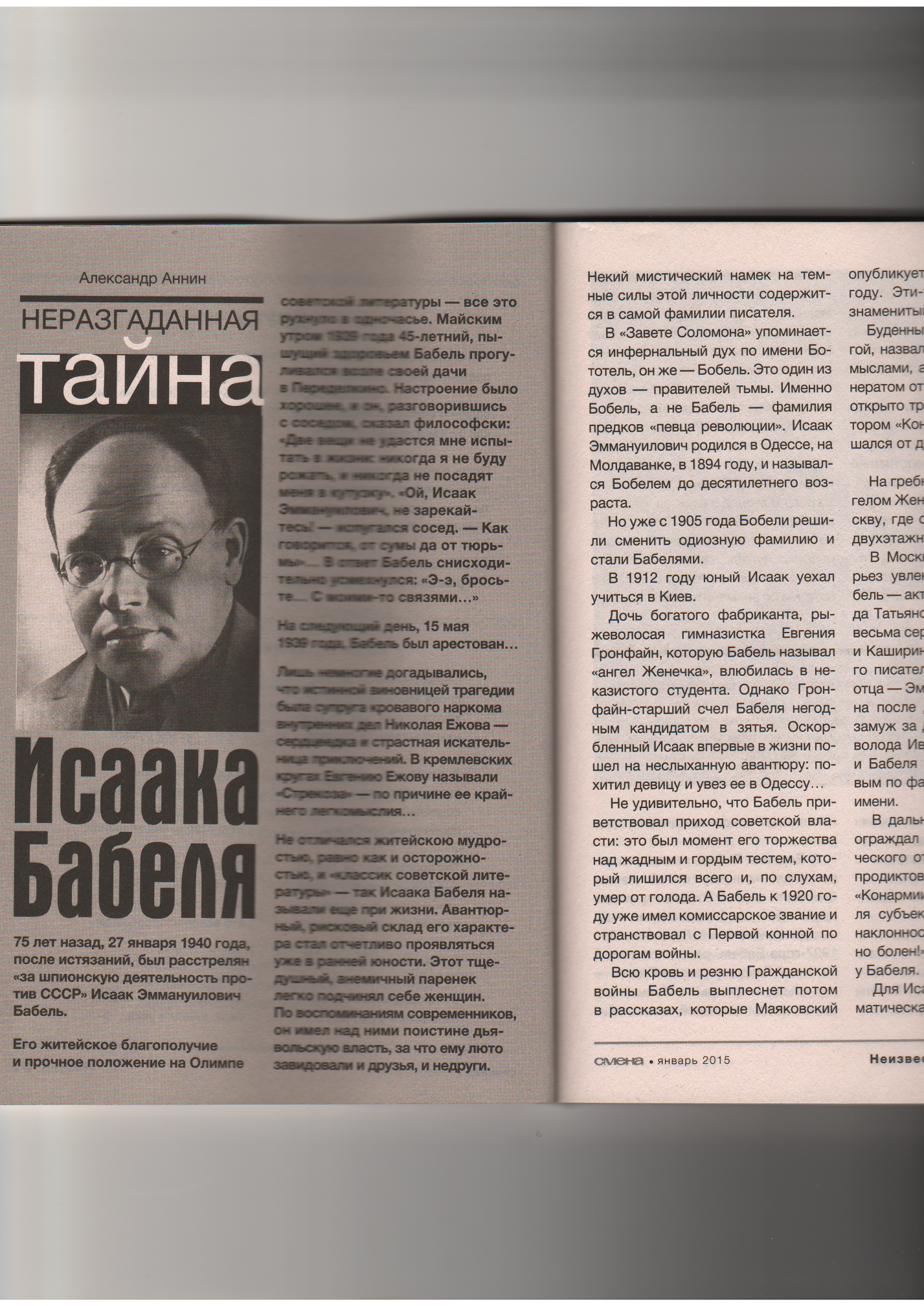 75 лет назад, 27 января 1940 года, после истязаний, был расстрелян «за шпионскую  длительность против СССР» Исаак  Эммануилович Бабель.Его житейское благополучие и прочное положение на Олимпе советской литературы — все это рухнуло в одночасье. Майским утром 1939 года 45-летний, пышущий здоровьем Бабель прогуливался возле своей дачи в Переделкино. Настроение было хорошее, и он, разговорившись с соседом, сказал философски: «Две вещи не удастся мне испытать в жизни: никогда я не буду рожать, и никогда не посадят меня в кутузку». «Ой, Исаак Эммануилович, не зарекайтесь! — испугался сосед. — Как говорится, от сумы да от тюрьмы»... В ответ Бабель нисходительно усмехнулся: «Э-э, бросьте... С моими-то связями...» На следующий день, 15 мая 1939 года, Бабель был арестован... 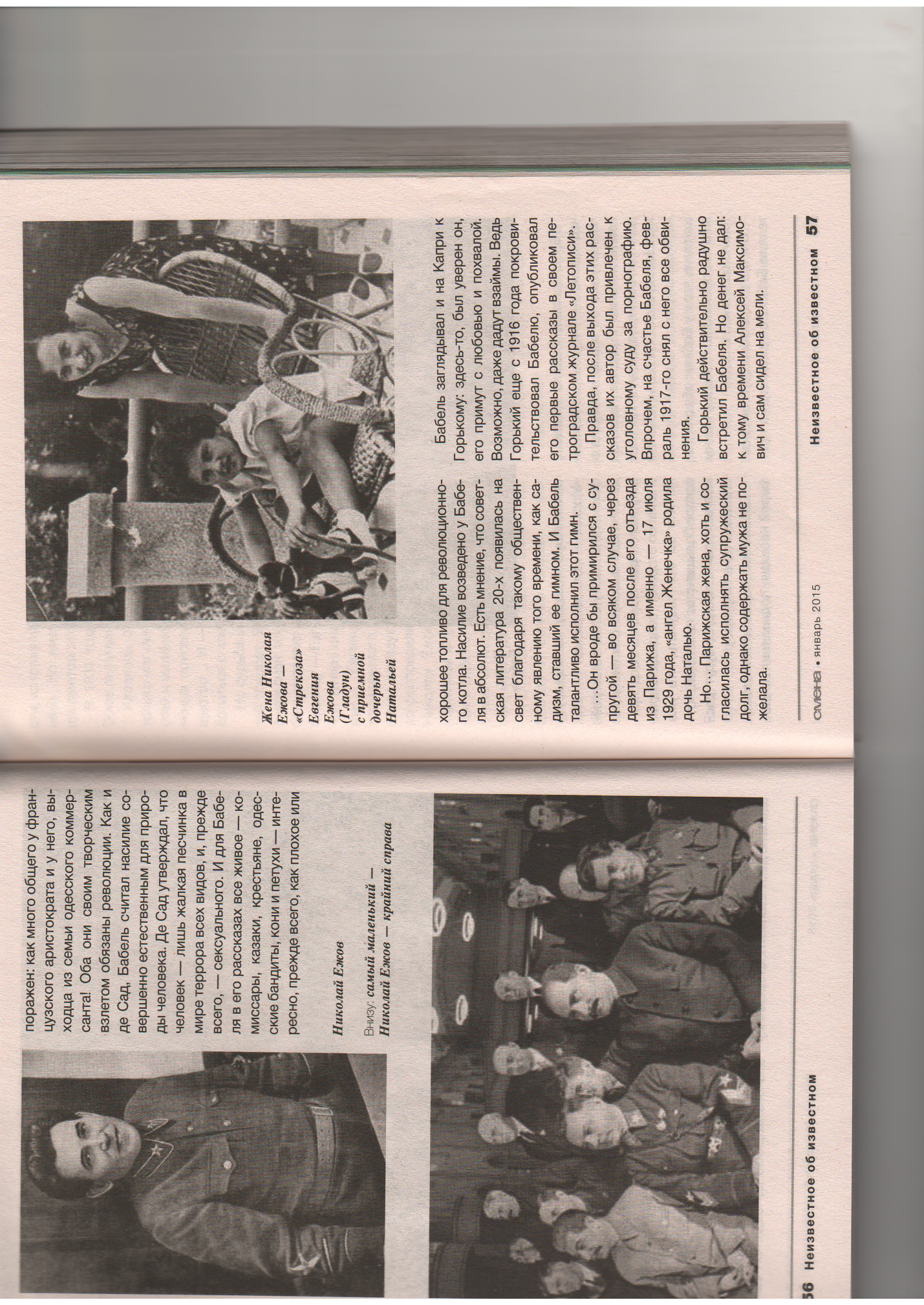 Лишь немногие догадывались, что истинной виновницей трагедии была супруга кровавого наркома внутренних дел Николая Ежова — сердцеедка и страстная искательница приключений. В кремлевских кругах Евгению Ежову называли «Стрекоза» — по причине ее крайнего легкомыслия...       Евгения Белогорцева      Тонкий английский юмор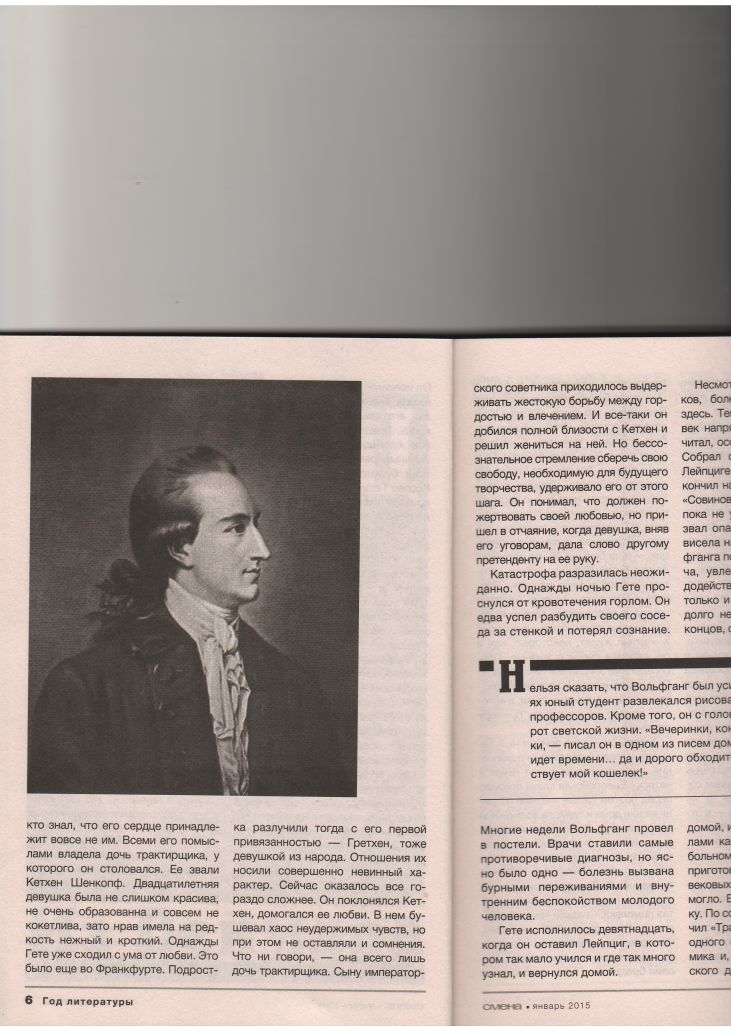 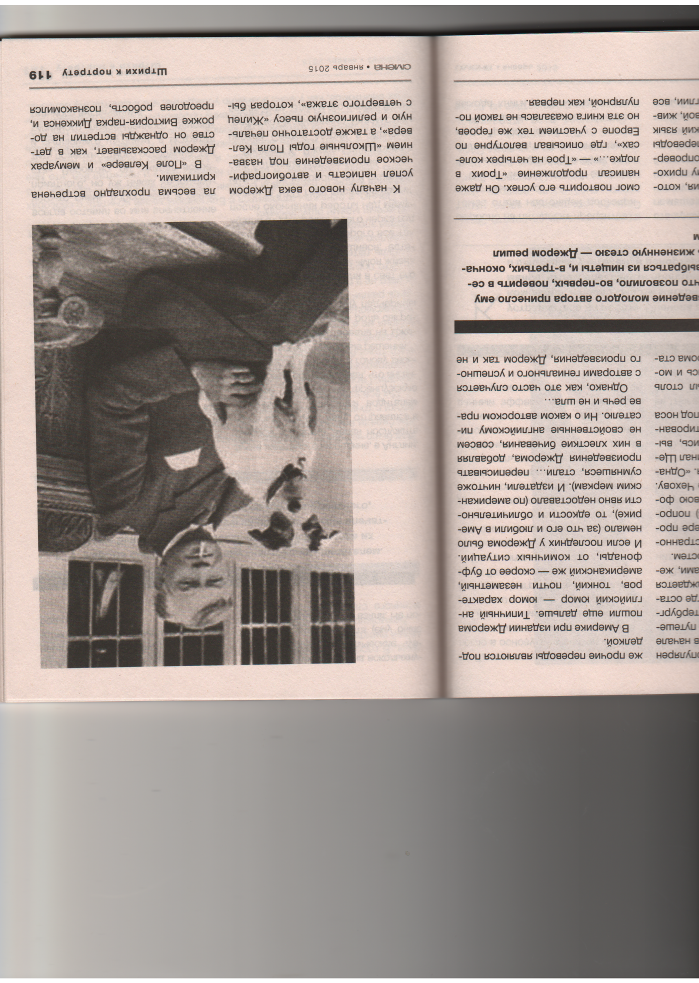 У себя на родине, в Англии, Джером Клапка Джером популярен в нынешние времена гораздо меньше, чем у нас, в России. В чем тут дело — загадка. Возможно, в том, что после него родилось и стало популярным еще не одно поколение английских писателей-юмористов, которые известности так и не приобрели. Но, как бы то ни было, любой человек, услышав название «Трое в лодке, не считая собаки» непроизвольно улыбнется, припомнит самые смешные моменты, да и подумает, а не перечитать ли книгу — хотя бы для поднятия настроения.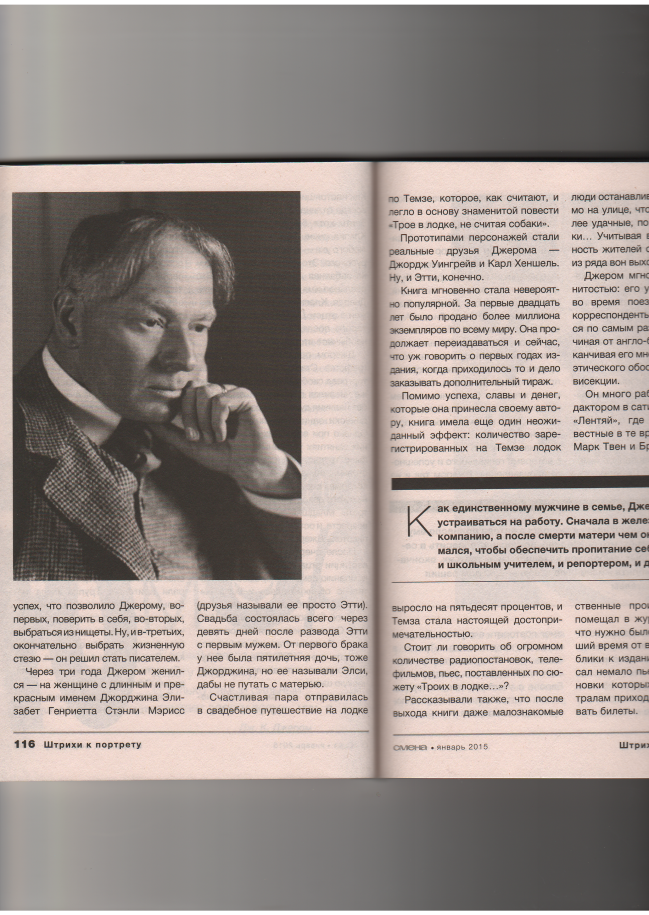 Светлана Бестужева-Лада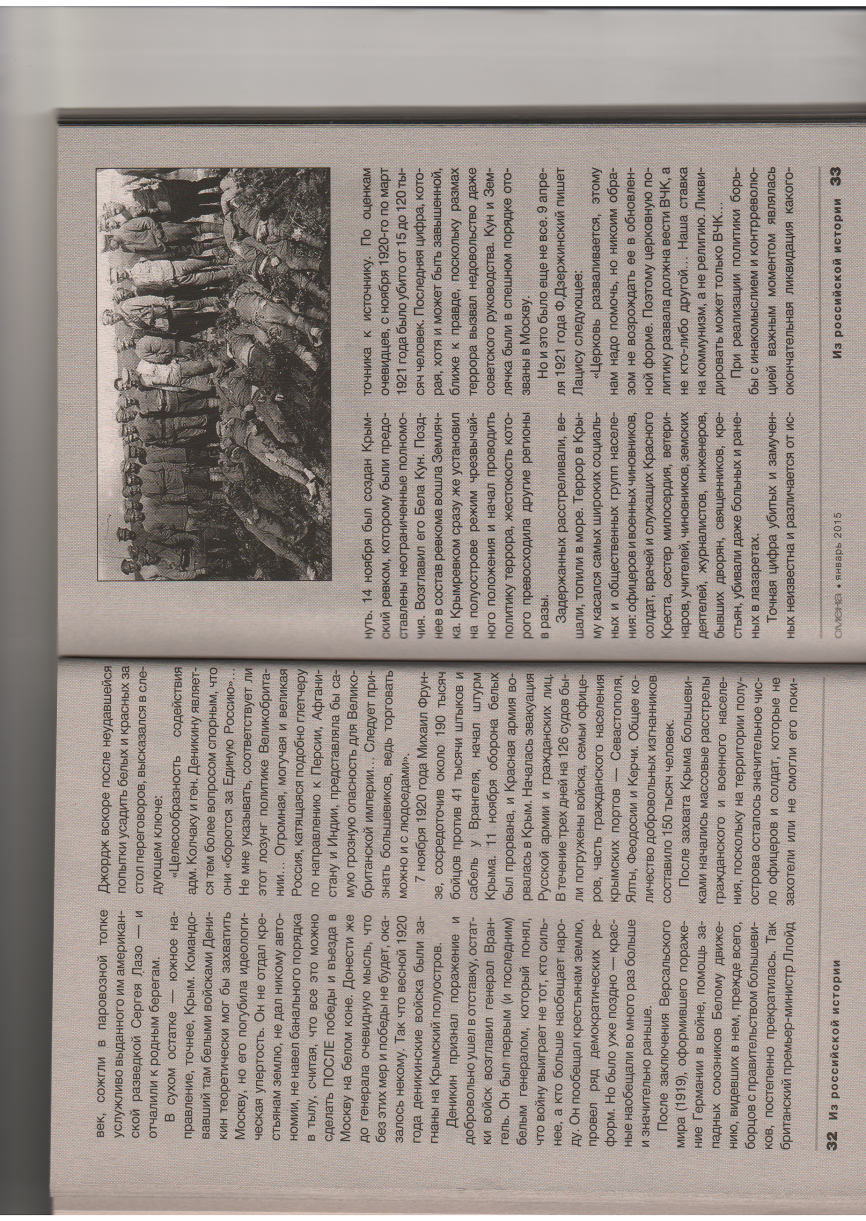 Гражданская бойня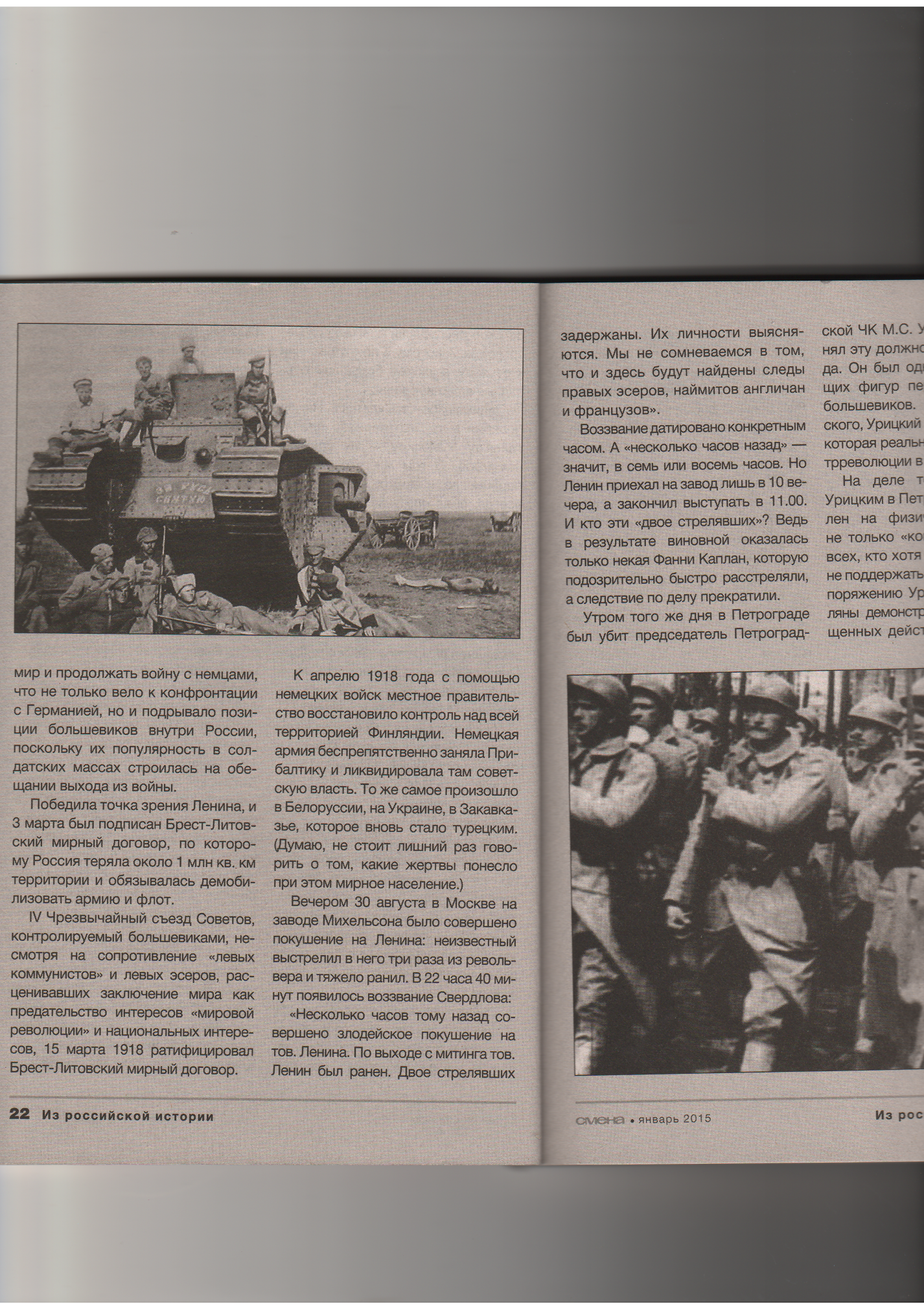 Если каким-то образом удалить толстый слой лака, покрывший за десятилетия страницы истории гражданской войны в России, откроется достаточно неприглядная картина жесточайшего кровопролития, причем, как ни грустно это констатировать, «борцы за светлое будущее» были в этом занятии вне конкуренции.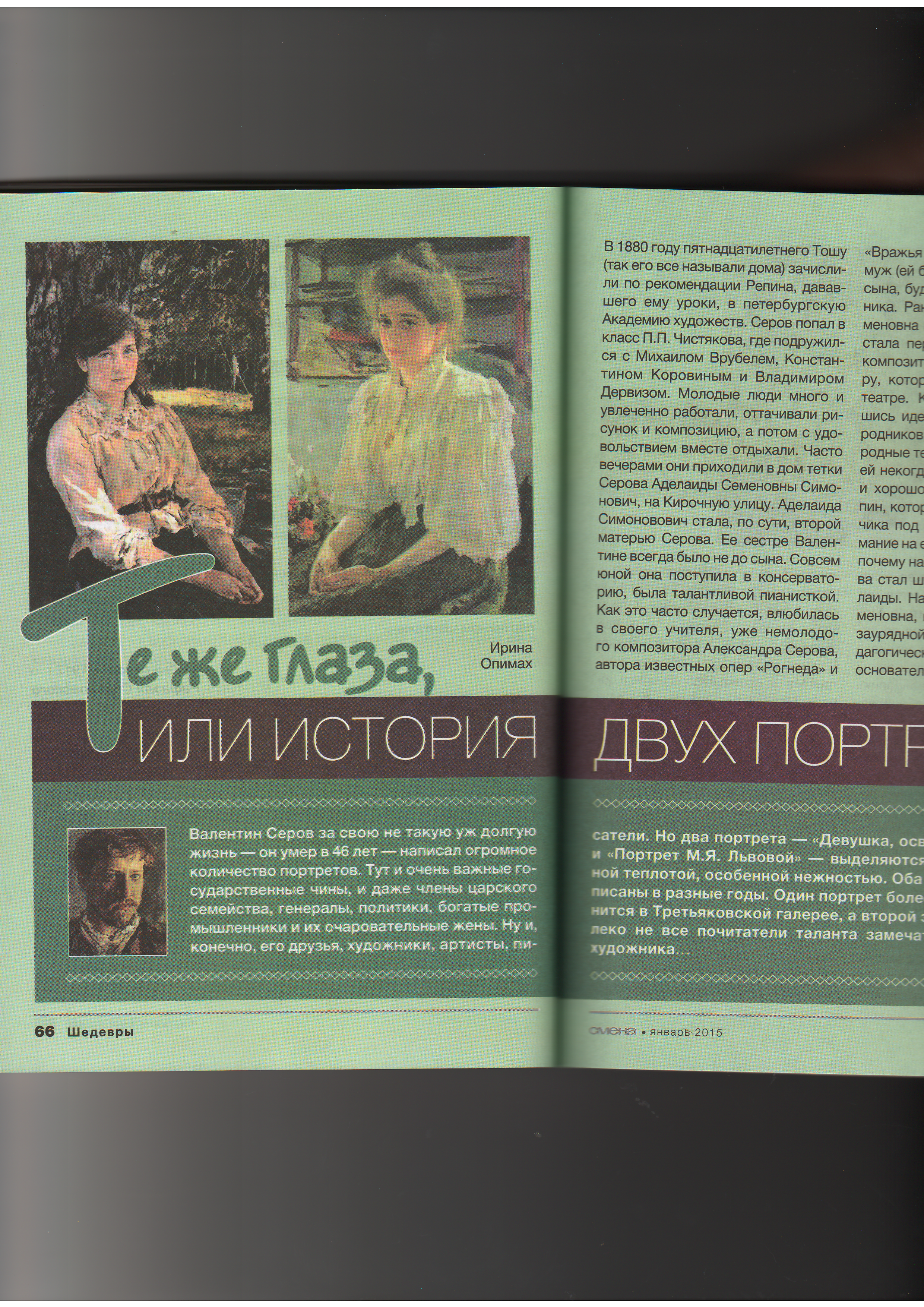 Пришедшие к власти большевики успешно реализовали первую часть популярного когда-то гимна, то есть разрушили до основания весь мир насилия. Дело могло закончиться Мировым Пожаром Революции, о котором идеологи этого события мечтали и грезили. Но – не получилось.А Россия… Россия, как всегда, шла своим путем…     Алла Зубкова     Мудрец из Веймара Им восхищались такие разные люди как Наполеон, Байрон и Пушкин. Один из величайших гениев мировой литературы, он стоит в одном ряду с такими титанами, как Гомер, Данте и Шекспир. Ну, а широтой научных интересов Иоганн Вольфганг Гете мог бы сравниться с самим Леонардо. Он совершил важное открытие в анатомии, занимался астрономией, геологией, ботаникой, метеорологией и философией. И это притом, что немало времени тратил на политическую деятельность, будучи министром Веймарского герцогства. Красота и величие его души поражали современников. В то же время ничто человеческое не было ему чуждо — автор «Фауста» влюблялся в женщин до глубокой старости. В последний раз в 74 года, когда всерьез собирался жениться на девятнадцатилетней девушке..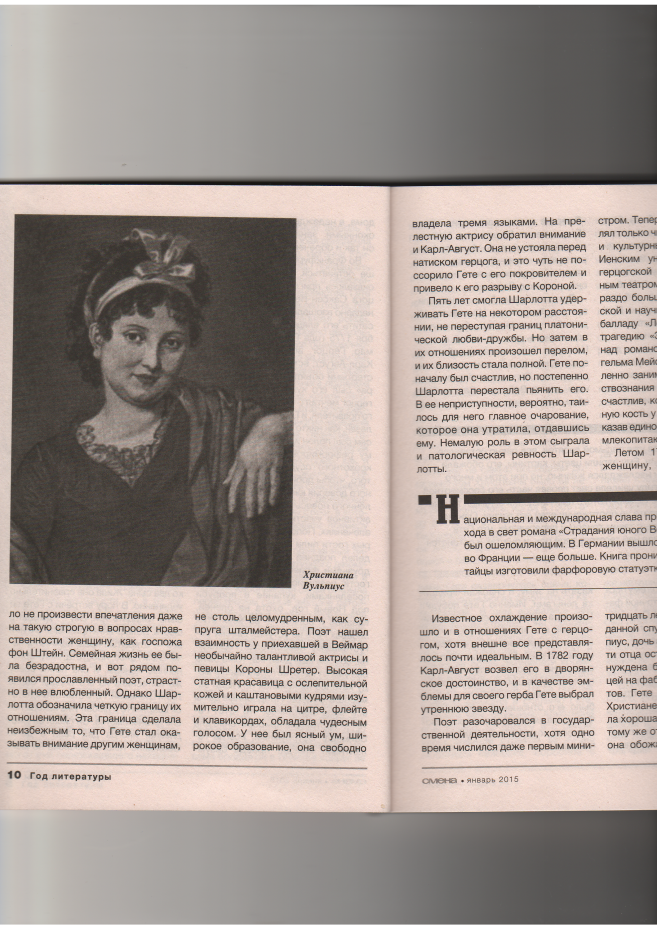 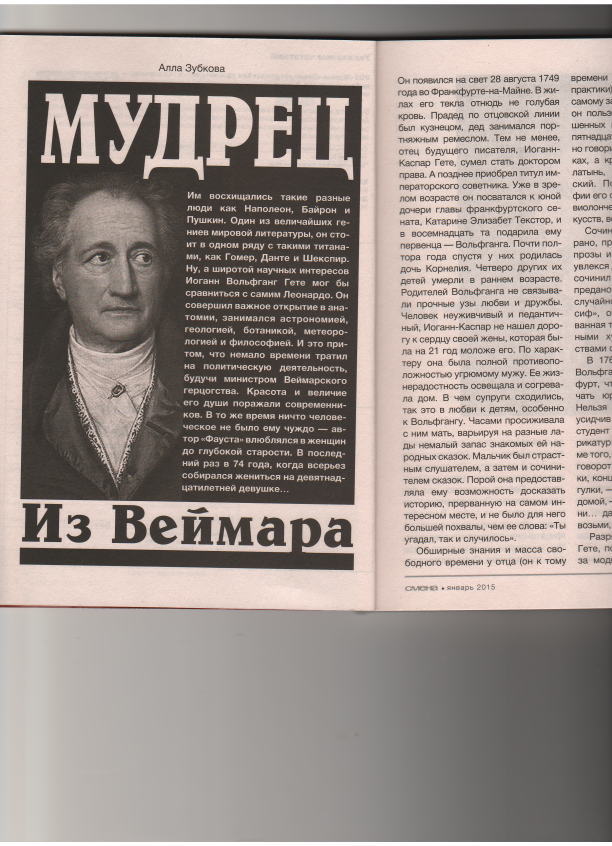      Ирина Опимах     Те же глаза, или история двух портретовВалентин Серов за свою  не такую уж долгую жизнь – он умер в 46 лет – написал огромное количество портретов. Тут и очень важные государственные  чины, и даже члены царского семейства, генералы, политики, богатые промышленники и их очаровательные жены. Ну и, конечно, его друзья, художники, артисты, писатели. Но два портрета – «Девушка, освещенная солнцем» и «Портрет М.Я. Львовой» - выделяются какой-то особенной теплотой, особенной нежностью. Оба хороши, хотя и написаны в разные годы. Один портрет более известен, он хранится в Третьяковской галерее, а второй знают и видели далеко не все почитатели таланта замечательного русского художника…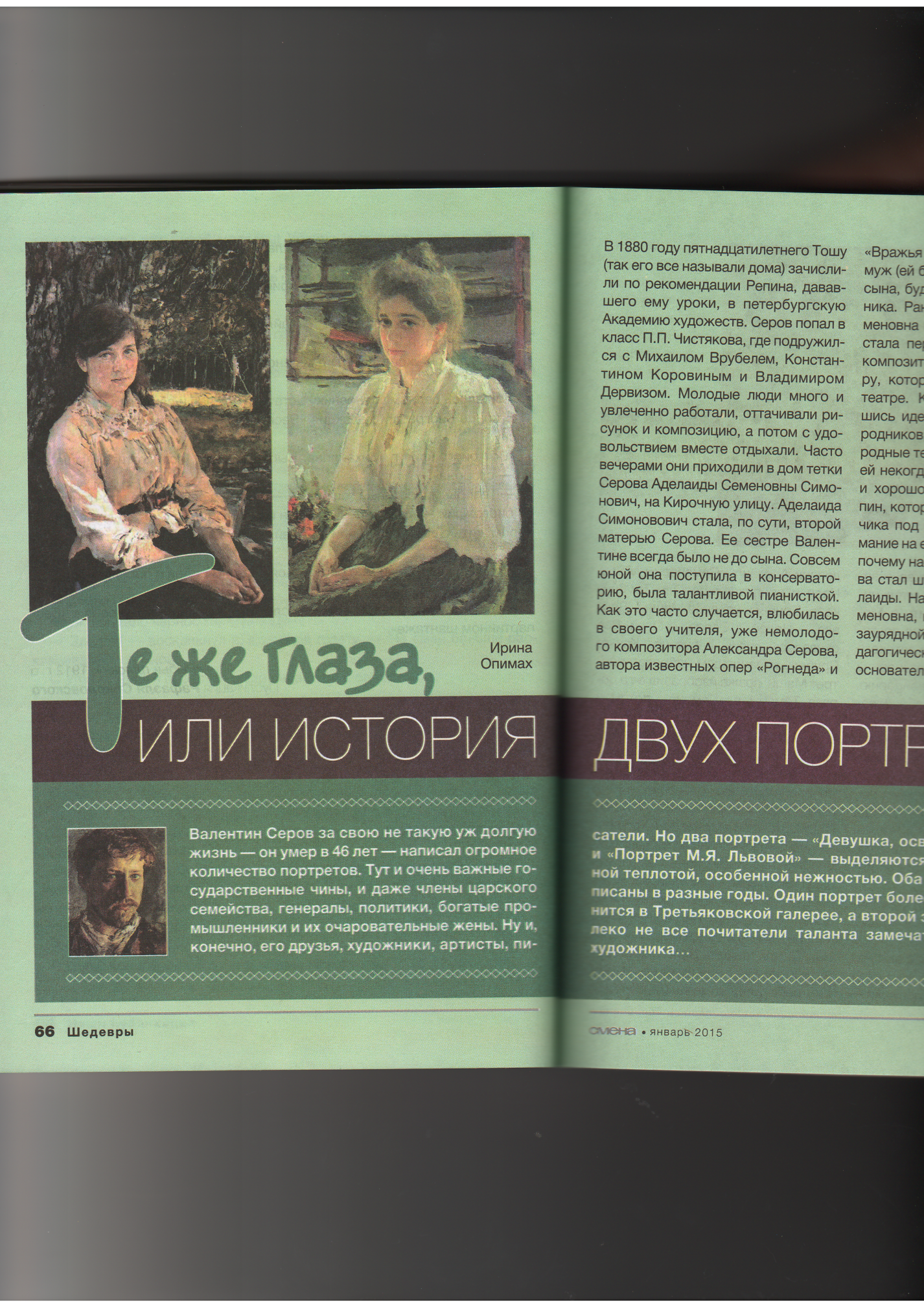 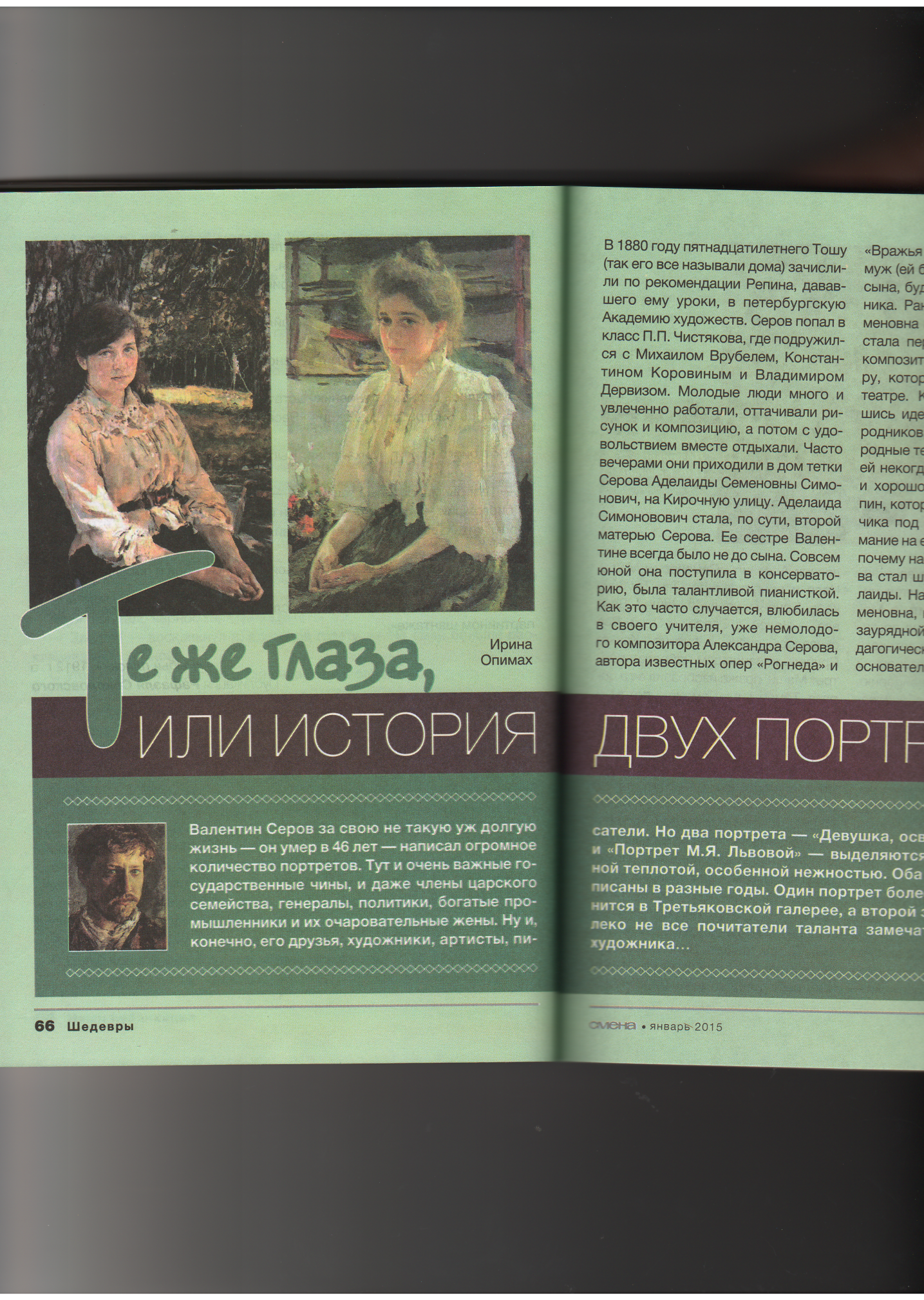 Данные материалы Вы можете взять в читальном зале        библиотеки сроком на 1 месяц.Режим работы библиотеки:С 10 до 18 час. Суббота - с 10 до 17 час. Перерыв - с 13 до 14 час. Выходной день - воскресенье. Последняя пятница каждого месяца – санитарный день.Контактная информацияНаш адрес: 140200 Воскресенск, ул. Пионерская, д. 7.Телефон: 44-2-34-29e-mail biblioteka-voskr@mail.ruСоставитель:главный библиотекарь Л.Л. СубинаМУК «Воскресенскаямежпоселенческая библиотека»Центральная районная библиотекаОтдел обслуживания читателей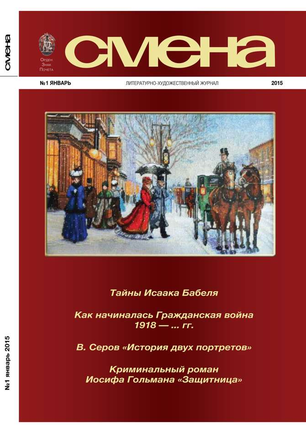 Воскресенск     2015